КРАСНОКУТСЬКА СЕЛИЩНА РАДА БОГОДУХІВСЬКОГО РАЙОНУ ХАРКІВСЬКОЇ ОБЛАСТІВІДДІЛ   ОСВІТИ, МОЛОДІ ТА СПОРТУН А К А З19.02.2021                                      Краснокутськ                                           №64 Відповідно до Закону України «Про охорону праці» та Порядку розслідування та обліку нещасних випадків невиробничого характеру, затвердженого постановою Кабінету Міністрів України від 22.03.2001 №270, (із змінами), керуючись Законом України «Про місцеве самоврядування в Україні»,  н а к а з у ю:1. Створити  комісію відділу освіти, молоді та спорту з розслідування нещасних випадків у складі:Голова комісії: Ірина ШОСТАК, інженер з охорони праці групи по господарському обслуговуванню відділу освіти, молоді та спорту;Члени комісії: Вікторія КАС’ЯНЕНКО, інженер групи по господарському обслуговуванню відділу освіти, молоді та спорту; Ірина МАРЧЕНКО, бухгалтер централізованої бухгалтерії відділу освіти, молоді та спорту.2. Голові комісії Ірині ШОСТАК.: 2.1. Проводити розслідування нещасних випадків відповідно до вищевказаних документів.Упродовж 2021 року2.2. Інформацію про результати роботи комісії надавати для розгляду на апаратній нараді відділу освіти, молоді та спорту.                                          Щоквартально протягом 2021 року3. Контроль за виконанням даного наказу залишаю за собою. В.о. начальника відділу освіти, молоді та спорту                               Валентина КОЛОНТАЄВСЬКАВізи:З наказом від 19.02.2021 №64  ознайомлена: Шостак І.В.Кас’яненко В.О.Марченко І.М.Про створення комісії відділу освіти, молоді та спорту з розслідування нещасних випадківЗаступник начальника відділу освітиВалентина КОЛОНТАЄВСЬКАЮрисконсульт групи по господарському обслуговуванню відділу освіти                 Аліна ЗАМУРЕЙІнженер з охорони праці групи по господарському обслуговуванню відділу освіти (розробник)                 Ірина ШОСТАК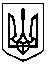 